Communicating with the TribunalUnless directed otherwise, all communications to the tribunal, including the filing of documents and bundles, should be by email ONLY, attaching a letter in Word format. Emails must be sent to London.RAP@justice.gov.uk. The attachment size limit is 36MB. If your attachments are larger than 36MB they must be split over several emails.If a party does not have email, access to the Internet and/or cannot prepare digital documents, they should contact the case officer about alternative arrangements.Background to the Application The Applicant landlord seeks dispensation under section 20ZA of the Landlord and Tenant Act 1985 from all/some of the consultation requirements imposed on the landlord by section 20 of the 1985 Act. The Applicant intends to enter into a contract for the bulk purchase of electricity and gas on the wholesale energy market.The contract is a Qualifying Long-Term Agreement (‘QLTA’) to which section 20 of the 1985 Act and the Service Charges (Consultation Requirements) (England) Regulations (‘the 2003 Regulations’) applies.   The Applicants contend that by purchasing on an annual basis they lose out on the more favourable rates available via long term agreements.                  The Applicants seek dispensation from compliance with the consultation requirements in the 2003 Regulations.The only issue for the Tribunal is whether it is reasonable to dispense with the statutory consultation requirements.  This application does not concern the issue of whether any service charge costs will be reasonable or payable.  DIRECTIONSThe Applicant landlord must by 14 August 2023:Write to each of the leaseholders and to any residential sub-lessee and to any recognised residents’ association concerned by email, hand delivery or first-class post, setting out the following: Informing them of the application;Advising them that a copy of the application (excluding any respondents’ telephone numbers or email addresses, or any separate list of respondents’ names and addresses), statement of case, supporting documents and a copy of these directions will be available on the applicant’s website, advising them of the URL address, and notifying them that any response to the application should be made by 4 September 2023;Informing the leaseholders that if they wish to receive a printed copy of the application and these directions they should write to the applicants, who will then send printed copies (again, (excluding any respondents’ telephone numbers or email addresses, or any separate list of respondents’ names and addresses));Advise the leaseholders that as the application progresses additional documents will be added to the website, including the final decision of the tribunal, stating clearly that the final decision is likely to be uploaded on or after 25 September 2023. Confirm to the tribunal by email that this has been done and stating the date(s) on which this was done.Those leaseholders who oppose the application must by 4 September 2023:Complete the attached reply form and send it by email to the tribunal; andSend to the Applicant landlord, by email or by post, a statement in response to the application with a copy of the reply form.  They should send with their statement copies of any documents upon which they wish to rely.The Applicant may send to the Respondents who have sent a reply form to oppose the application a brief reply to any statements in opposition received, by 11 September 2023.The Applicant landlord must by 14 September 2023:Prepare a digital, indexed and paginated Adobe PDF bundle of all relevant documents for use in the determination of the application, containing all of the documents on which the Applicant landlord relies, including the application form, these and any subsequent directions, copies of any replies from the leaseholders and any relevant correspondence with the tribunal;Upload a copy of the bundle to their website;Write to each of the leaseholders who have sent a reply form to oppose the application, by email and/or post, providing them with a link to the uploaded bundle or, if they request one, a paper copy of the bundle;Also send an email to the tribunal at London.Rap@justice.gov.uk with a similar link to the uploaded bundle, that can be downloaded by the tribunal. The subject line of the email must read:” "BUNDLE FOR PAPER DETERMINATION: [case reference number]”.DecisionThe tribunal will decide the application during the seven days commencing 18 September 2023 based on the documents.However, any party may request a hearing.  Any such request should be made by as soon as possible, giving an indication of any dates to avoid.  The hearing will have a time estimate of two hours, but a party should notify the tribunal if that time estimate is insufficient.  If a hearing is requested:It shall take place on a date to be confirmed as a face to face hearing, at 10 Alfred Place, London WC1E 7LR, making use of the electronic documents received. The parties may if they wish (but are not obliged to) provide the tribunal and the other parties with a concise written summary of their case (referred to as a “skeleton argument”) three days before the date of the listed hearing.A party who is intending to rely upon oral witness evidence at a hearing     must provide the witness with a copy of the hearing bundle for use at the hearing. Parties may wish to print out a copy of the digital hearing bundle(s) for use at the hearing. The tribunal will be using the digital hearing bundles provided, unless it directs otherwise.Any party may request, from another party, a physical paper copy of a hearing bundle relied upon by that party (this must be provided, free of charge, within seven days of the request). Evidence from abroad: any party or witness  If you or your witness intends to give oral evidence at the hearing from somewhere outside of the United Kingdom, you must:  (a) follow the guidance provided in the Guidance Note for Parties: Giving Evidence from Abroad ; (b) notify the Tribunal by email to [regional shared mailbox] and your allocated case officer, copied to all other parties, within 5 working days of receipt of these Directions, to confirm that you or your witness intends to apply to give evidence from abroad, confirming: 1. the name of the person who intends to give evidence from abroad (if it is you, your full name); 2. the country the person would be giving evidence from; and 3. what the evidence would be about. A copy of the Guidance Note can be provided by the case officer on request. Failure to follow the Guidance is likely to result in you or your witness being unable to give oral evidence from abroad The tribunal will send a copy of its eventual decision to the representative of every represented leaseholder and to any unrepresented leaseholders, who have completed and returned the reply form attached to these directions. Furthermore, the Applicant must either send a copy of the tribunal’s decision and appeal rights to all leaseholders, or upload a copy of the tribunal’s decision and appeal rights on their website, if they have one, or on a web-based document storage site within 7 days of receipt and shall maintain it there for at least 3 months, with a sufficiently prominent link to both on their home page, or (if longer) until the new contract is entered into. Attached: Reply Form for Leaseholders NOTESWhenever you send a letter or email to the tribunal you must also send a copy to the Applicant and note this on the letter or email. Documents prepared for the tribunal should be easy to read. If possible, they should be typed and use a font-size of not less than 12.If the applicant fails to comply with these directions the tribunal may strike out all or part of their case pursuant to rule 9(3)(a) of the Tribunal Procedure (First-tier Tribunal) (Property Chamber) Rules 2013 (“the 2013 Rules”).If the respondent fails to comply with these directions the tribunal may bar them from taking any further part in all or part of these proceedings and may determine all issues against it pursuant to rules 9(7) and (8) of the 2013 Rules.Reply Form for LeaseholdersONLY COMPLETE AND RETURN THIS FORM IF YOU OBJECT TO THE APPLICATION If you do object please complete and return this form to:The First-tier Tribunal Property Chamber (Residential Property) by email to: London.RAP@justice.gov.ukAnd send a copy to the landlord’s representative Neil Lawlor, Devonshires Solicitors [ NML/HHA1/2471], 30 Finsbury Circus, London, EC2M 7DT Email address: Neil.Lawlor@Devonshires.co.uk Please also complete the details below: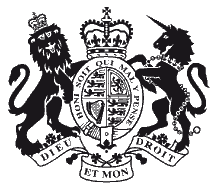 FIRST-TIER TRIBUNALPROPERTY CHAMBER (RESIDENTIAL PROPERTY)Case reference:LON/00AW/LDC/2023/0187Properties:Various properties Hyde HousingApplicant:(1) Brent Co-Efficient Limited (CRN 06437388); (2) Hillside Brent - PFI; (3) Hillside Housing Trust Limited (Community Benefit Number 29857R); (4) Hyde Housing Association Limited (CBN 18195R); (5) Hyde Southbank Homes Limited (CBN 28851R); (6) Martlet Homes Limited (CBN 30648R); (7) Rochester Riverside Respondents:The Tenants and Leaseholders of the 22,324 Properties Charged for Gas and Electricity within the areas of London and South East of EnglandType of application:To dispense with the requirement to consult leaseholders about a long-term agreement for the supply of temporary worker servicesLegal Officer:Emmanuel OkoloDate of directions:31 July 2023DIRECTIONS ON AN APPLICATION UNDER SECTION 20ZA OF THE LANDLORD AND TENANT ACT 1985The parties may agree between themselves any reasonable change to the dates in these Directions EXCEPT for the date of sending the bundles and the hearing date/s.Case Reference:LON/00 AW/LDC/2023/0187Property:Various properties Hyde HousingYesNoHave you sent a statement in response (as per direction 2) to the landlord? □□Do you wish to request an oral hearing? □□Name address of any spokesperson or representative appointed for the leaseholder:Date:Signature (can be digital):Print Name:Address of affected property:Your correspondence address (if different):Telephone:Email: